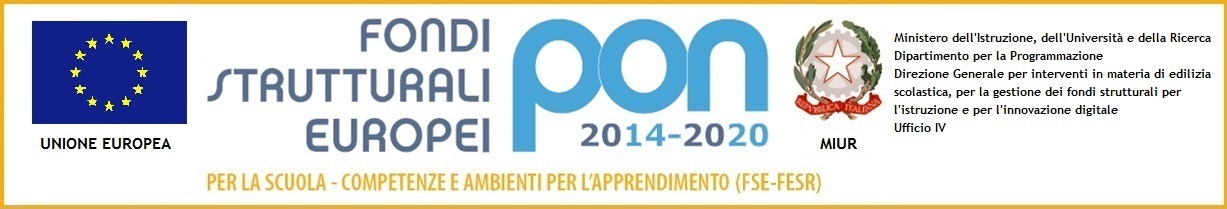 ISTITUTO COMPRENSIVO NORDVia E. Gherardi, 66 – 59100   Prato (Po)Tel. 0574/470509   C.F. 92090910487Codice Univoco Ufficio: UF6XQDe-mail : poic820002@istruzione.it; PEC: poic820002@pec.istruzione.it                        Sito Web: www.icnordprato.edu.it               Certificazione delle competenzeDISCIPLINECOMPETENZELIVELLOAREA LINGUISTICA(italiano,inglese, seconda lingua comunitaria)E’	in	grado	di	ascoltare	eindividuare gli elementi principali di un' informazione. Comprende messaggi relativi al vissuto quotidiano. Sa produrre oralmente e per iscritto termini e messaggi in modo comprensibile..……………………………………….AREASTORICO – GEOGRAFICASa	discriminare	i	principaliconcetti topologici e sa individuare alcuni fatti storici ed elementi geografici.……………………………………….AREALOGICO – MATEMATICASa	associare,	discriminare,riconoscere e classificare dati e semplici situazioni problema, utilizzando semplici formule.……………………………………….AREASCIENTIFICO- TECNOLOGICASa	osservare	alcuni	fatti	efenomeni, individuandone qualche elemento caratterizzante. Sa individuare, riconoscere e descrivere semplici procedure e utilizzare alcuni strumenti di lavoro.……………………………………….AREADEI LINGUAGGI ARTISTICI E MUSICALISa osservare la realtà cogliendoneaspetti rilevanti attraverso un linguaggio espressivo appropriato. Sa riconoscere e riprodurre alcuni elementi espressivi dei linguaggi artistici e musicali.……………………………………….AREAMOTORIASa impiegare alcuni schemi motorie posturali e rispetta le regole dei giochi sportivi praticati..……………………………………….COMPETENZE TRASVERSALICOMPETENZE SPECIFICHELIVELLOCOLLABORARE E PARTECIPAREMostra interesse e ascolto per leattività proposte. Esegue i compiti assegnati.……………………………………….IMPARARE AD IMPARAREPorta il materiale e ne ha cura.Porta a termine il compito secondo le indicazioni assegnate.……………………………………….COMUNICAREComprende i messaggi quotidiani edesperienziali;	utilizza	un linguaggio semplice per comunicare.……………………………………….INDIVIDUARECOLLEGAMENTI E RELAZIONIOsserva alcuni eventi e fenomeniindividuandone gli elementi essenziali e cogliendone analogie e differenze, cause ed effetti. Sa discriminare, ordinare,, seriare, classificare.……………………………………….ACQUISIRE EDINTERPRETARE L’INFORMAZIONEUtilizza le conoscenze apprese perla soluzione di semplici situazioni problema..……………………………………….ElevatoEsprime conoscenze e abilità con autonomia in diverse situazioni.MEDIOEsprime conoscenze e abilità in modo sufficientemente autonomo in alcune situazioni.ESSENZIALEEsprime conoscenze a abilità opportunamente guidato.